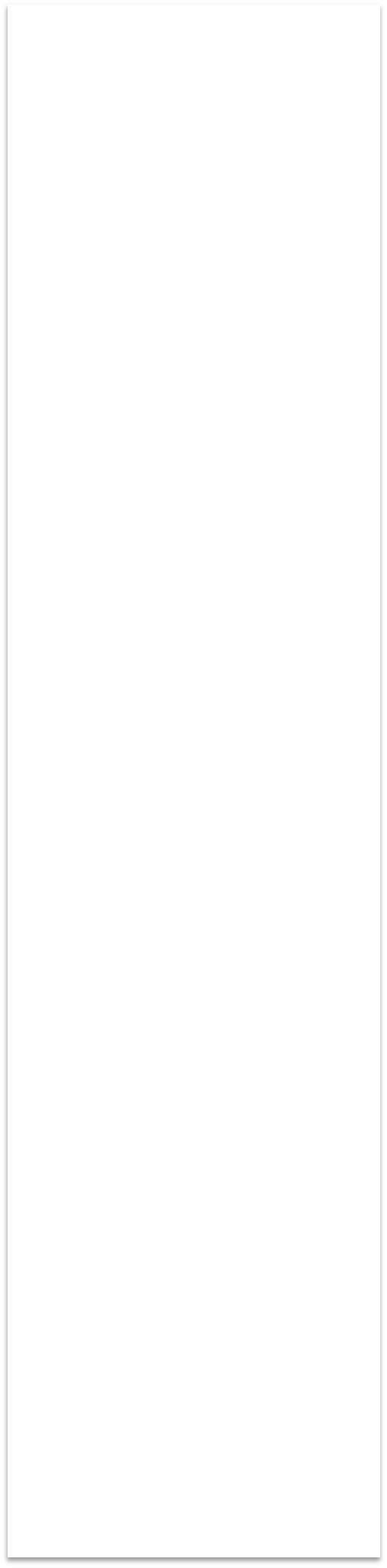 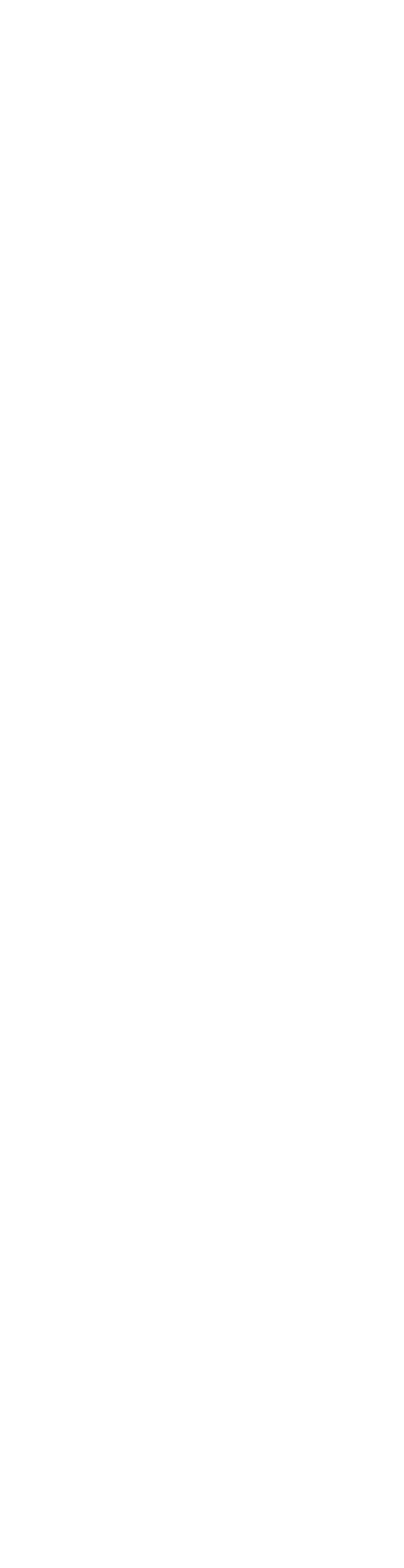 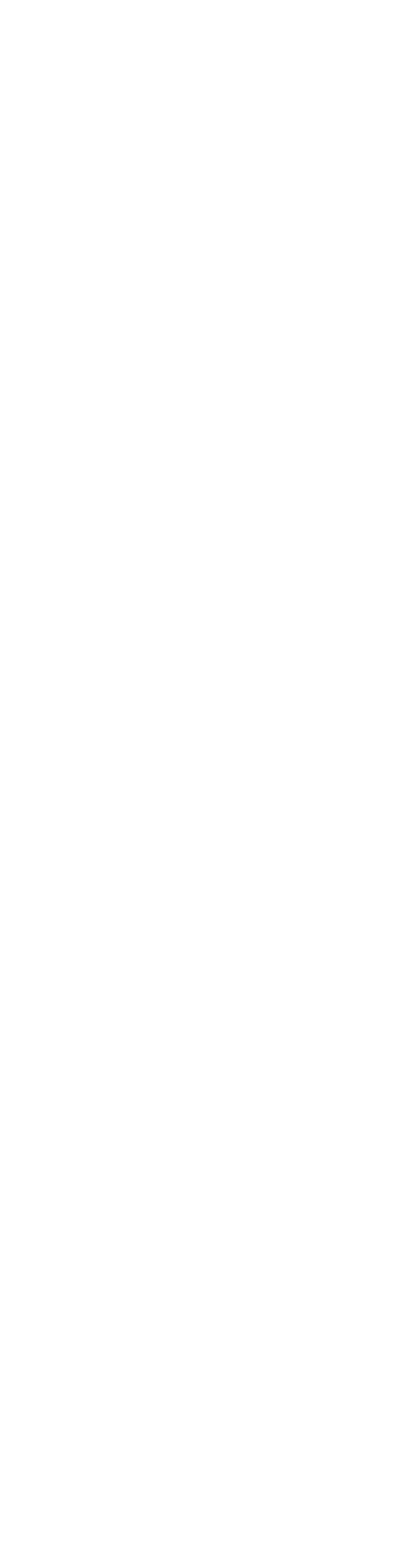 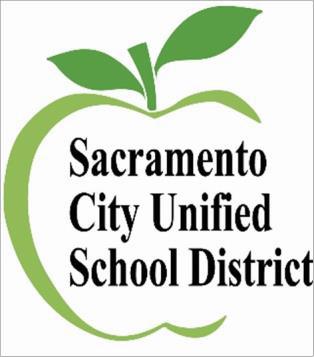 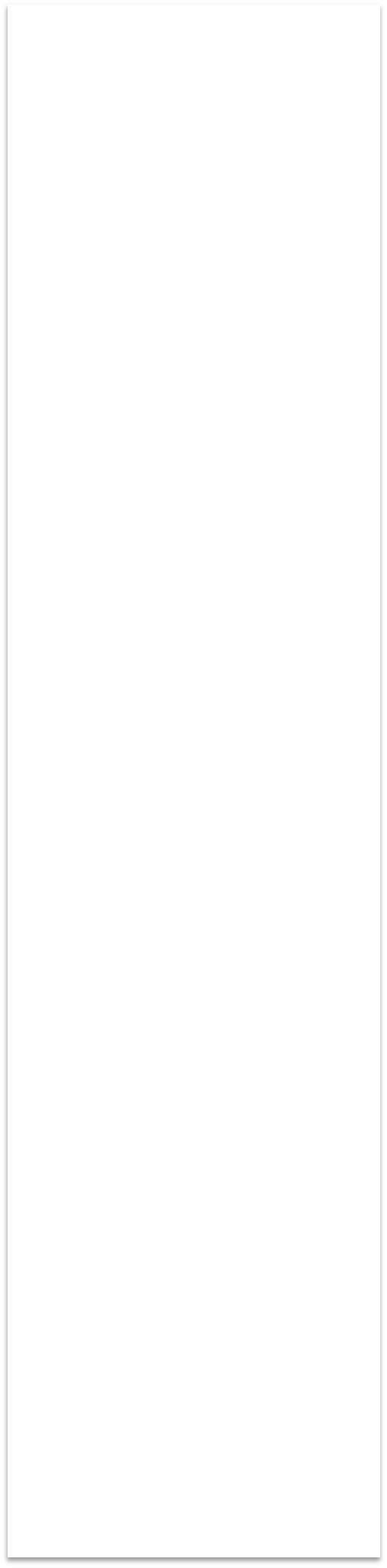 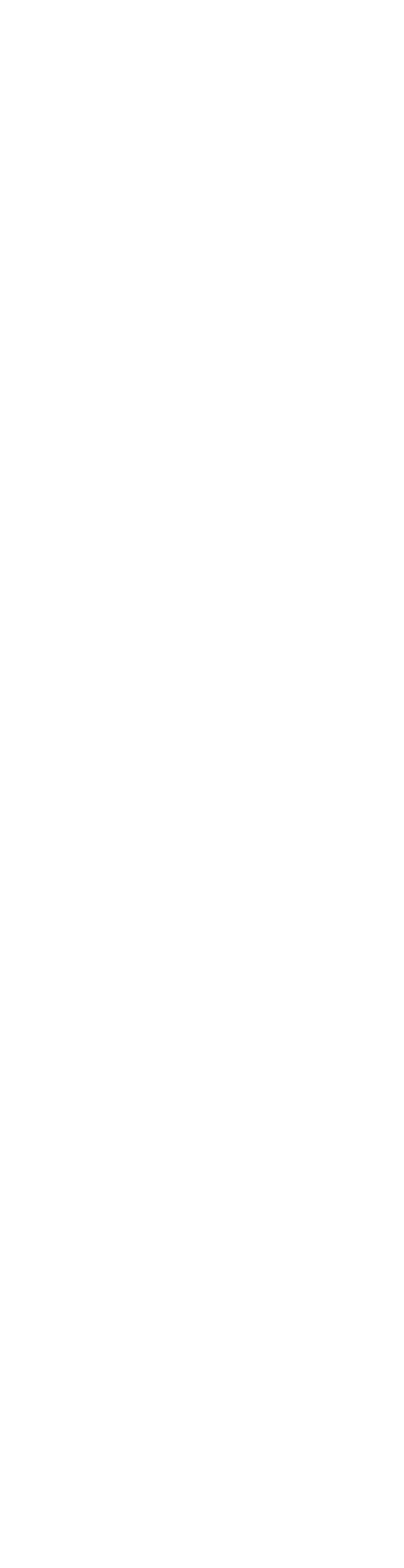 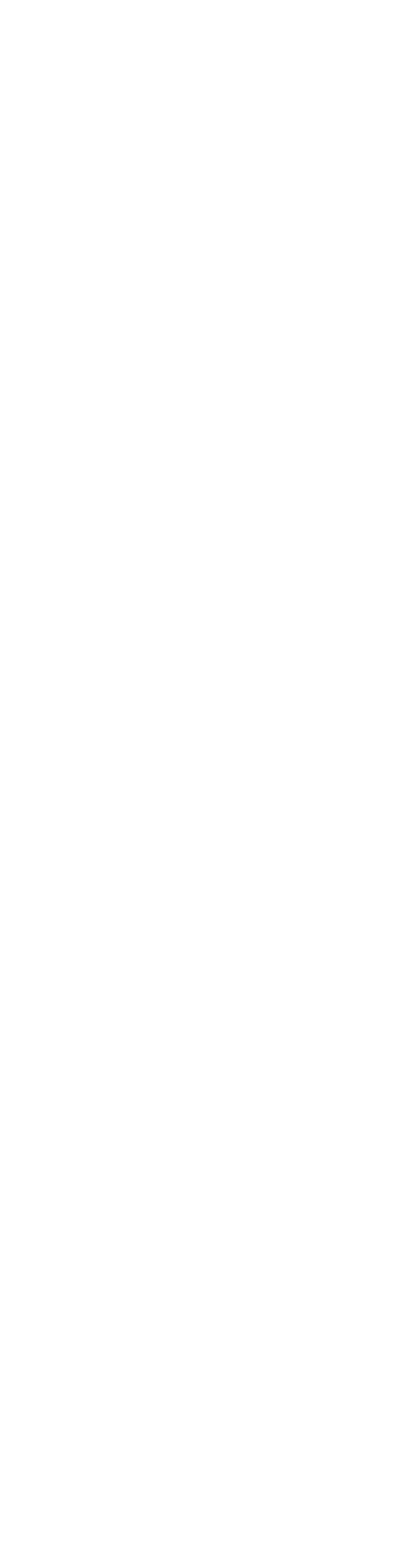 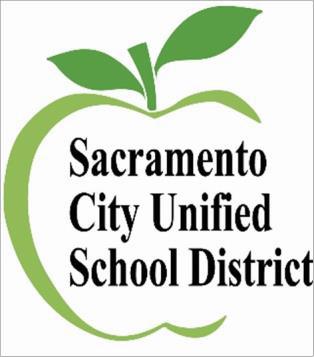 Sacramento City Unified School DistrictMultilingual Literacy Department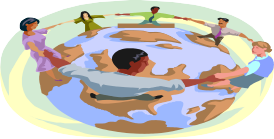 District English Learner Advisory Committee (DELAC)Wednesday, December 09, 20205:30PM-7:30 PM                                                                                                            https://scusd.zoom.us/j/85617409290                                                                                                                  Mật khẩu: DELAC                                                                         •Chào mừng, Giới thiệu, Tiêu chuẩn (5 phút - Chủ tịch LlovaAyala)                                                                       •Hội đồng DELAC và Danh sách đại diệ(5 phút. -Azarel Iniguez, ML)                                                                       •Phút (1 phút - Kao Lee, ML)                                                                      • Biểu mẫu Khiếu nại Thống nhất- (5 phút - Christina Villegas, HR)                                                                      •LCAP- Phụ lục Tiêu đề III (20 phút - Steven Ramirez-Fong, CP)                                                                      •Vai trò và trách nhiệm của DELAC (45 tối thiểu, - Graciela Garcia-Torres, SCOE)                                                                       •	Giải lao (5 phút - Chủ tịch Llova Ayala)                                                                       •	Quy định của DELAC (5 phút - Hội đồng DELAC)                                                                       •	Nhắc nhở (15 phút - Nova Katz, C&I)                                                                       •	Đánh giá nhu cầu của DELAC (3 phút . - Azarel Iniguez, ML)                                                                       •	Bình luận trước công chúng (10 phút. - Tổng thống Llova Ayala)                                                                       •	Đóng cửa (1 phút. - Chủ tịch Llova Ayala)                                                                                                       Cuộc họp DELAC tiếp theo vào ngày 20 tháng 1 năm 2021                                                                                                  Để biết thêm thông tin, hãy liên hệ: Đa ngữ văn (916) 643 -9446